                                                                                    HONOROWE PATRONATY						 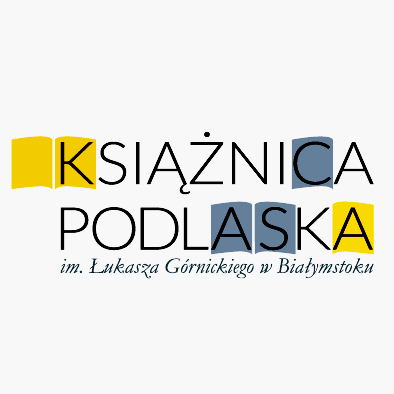 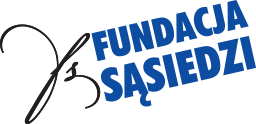 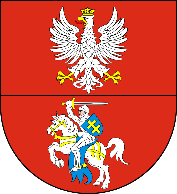 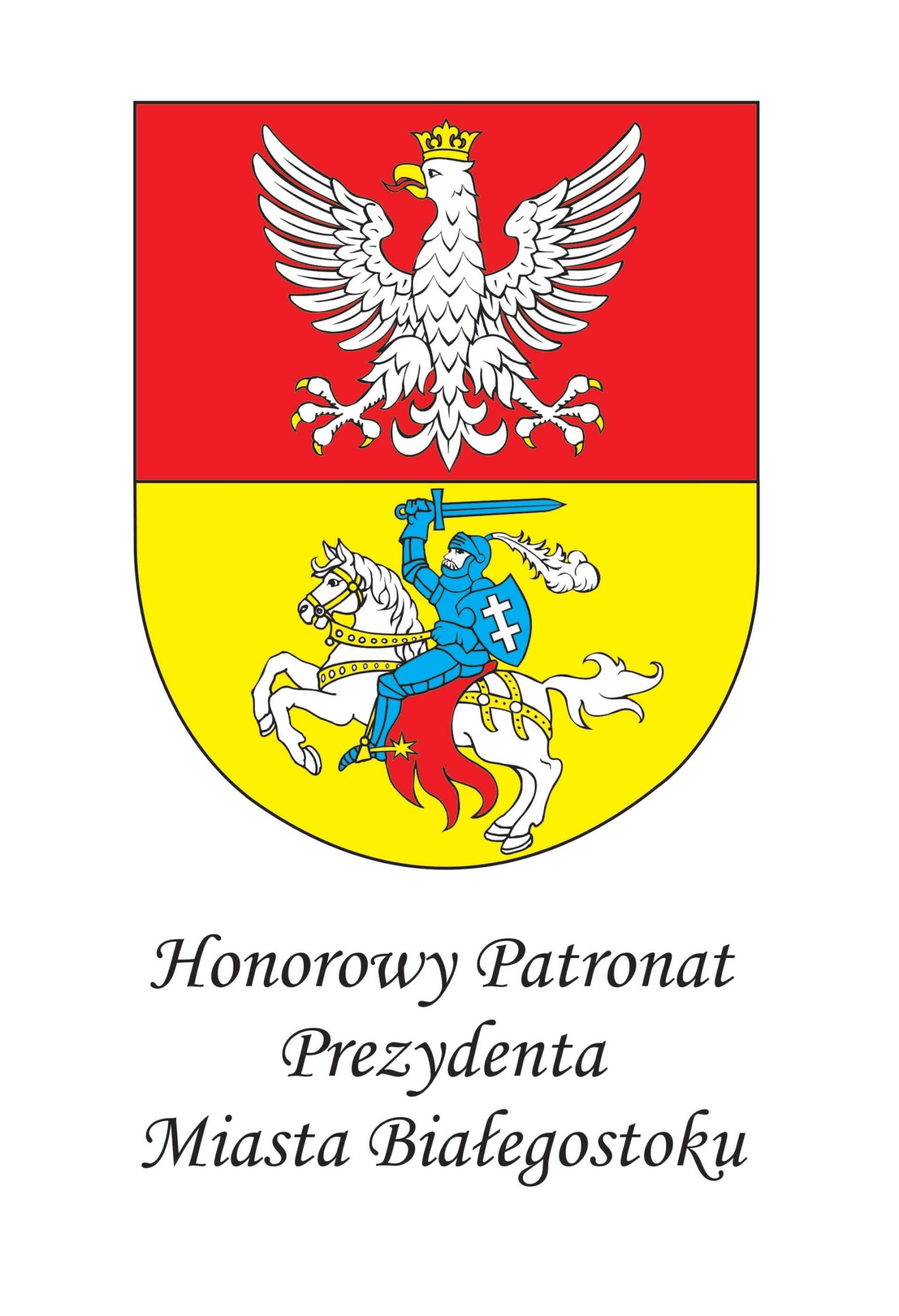 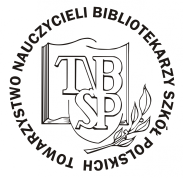 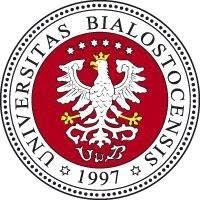 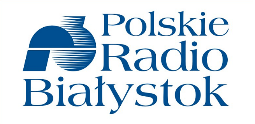 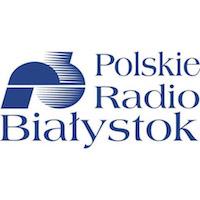 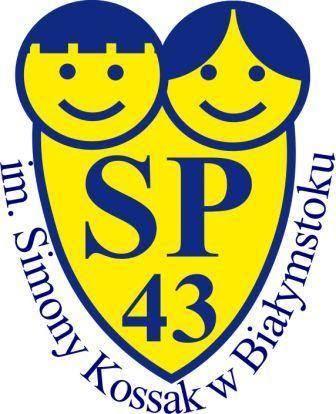 Szkoła Podstawowa nr 43 im. Simony Kossak w Białymstoku zaprasza do udziału w Wojewódzkim Konkursie Literackim „Wiersze z szuflady”Zapraszamy uczniów klas II -VIII szkół podstawowych województwa podlaskiego do napisania samodzielnie 
wiersza (białego lub rymowanego) na dowolny temat.Praca twórcza musi być napisana własnoręcznie. Może być ozdobiona rysunkiem.
Termin dostarczenia wierszy upływa 8 grudnia 2023 r.  (Każdy uczestnik może nadesłać jedną pracę).
Prace należy wysyłać jedynie drogą elektroniczną na adres mailowy sp43wierszezszuflady@gmail.com.
Do każdej pracy powinien być dołączony wypełniony formularz stanowiący załącznik do regulaminudostępnego na stronie internetowej organizatora:
https://sp43.edu.bialystok.pl/pl/aktualnosci/zapraszamy-do-udzialu-w-wojewodzkim-konkursie-literackim-wiersze-z-szuflady-2023.html
W powyższym regulaminie opisano sposób przygotowania maila, który będzie kwalifikował pracę 
do konkursu.Każdy uczestnik może nadesłać jedną pracę. Jeśli jeden opiekun przesyła prace kilku uczniów 
– każda praca powinna być wysłana w oddzielnym mailu.Jury - w składzie: 
Zofia Olek-Redlarska, Katarzyna Janowicz-Timofiejew, Krystyna Gudel i Regina Kantarska-Koper - poetki, Grażyna Knap - bibliotekarka Książnicy Podlaskiej w Białymstoku, 
Anna Kowalewska - specjalistka do spraw Public Relations -
będzie oceniało prace w trzech kategoriach: klasy II - IV, klasy V - VI, klasy VII - VIII, 
a w ocenie weźmie pod uwagę: 
treść i formę (oryginalność, kreatywność), samodzielność, estetykę zapisu i wykonania pracy.Osoby odpowiedzialne za organizację konkursu: 
Dorota Jabłońska, Małgorzata Sakowicz
tel. 789-429-782, 
